  Муниципальное бюджетное дошкольное образовательное учреждениеДетский сад № 12 с.Ногир                                  Проект по валеологии«Если хочешь быть здоров»средняя группа «Гномики»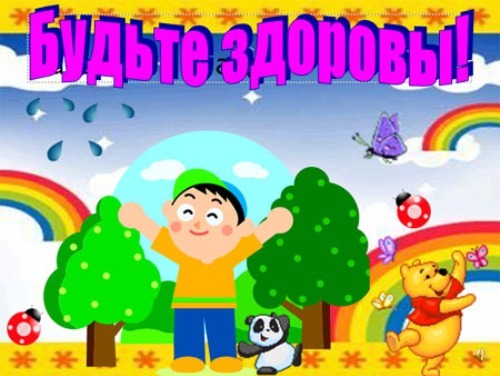 Подготовили        Буклова З.С.                              Кокаева Ф.В.                                             2023 гВид проекта:  - по направленности: информационно практико-ориентированный-по количеству участников: коллективный (17 детей)-по контингенту участников: дети 4-5 лет- по продолжительности: краткосрочный (1 неделя)   с 20.11.2023 по 26.11.2023АктуальностьНа сегодняшний день оздоровление становится одной из главных социальных проблем, и наука о здоровье – валеология - стала интенсивно развиваться.Научиться рассуждать о здоровье  ребенок должен не со слов взрослых, а на основе собственного (конечно, пока элементарного) опыта. Знание ребенком основ гигиены, правил безопасной жизнедеятельности составляет фундамент формирования здорового образа жизни, способствующий эффективности всех оздоровительных мероприятий, проводимых в дошкольном учреждении и семье.В детском саду ребенок проживает треть своей дошкольной жизни. И эту его жизнь организуем мы, педагоги детского сада. Важным условием успешной работы по сохранению здоровья детей является понимание того, что «здоровый образ жизни» должен стать стилем жизни.Китайская пословица гласит: “Расскажи – и я забуду, покажи – и я запомню, дай попробовать и я пойму”. Так и ребенок усваивает все прочно и надолго, когда слышит, видит и делает все сам. Поэтому проектно-исследовательская деятельность занимает прочное место в работе нашего детского сада. Она стала интересным и увлекательным процессом, как для детей, так и для взрослых.Цель:   сохранение  и  укрепление  здоровья  детей,  формирование привычки к здоровому образу жизни.Задачи:Образовательные:Формирование  положительного  отношения к здоровому образу жизни у детей дошкольного возраста.Формирование у детей 4-5 лет элементарных представлений о человеческом организме.расширить знания детей о здоровье  и происхождении болезней; расширять представления детей  о том, что полезно и что вредно для здоровья.Воспитательные:Воспитать желание у детей заботиться о своем здоровье.Воспитывать культурно-гигиенические навыкиПрофилактические:Развивать у детей потребность в активной деятельности.Развивать потребность в выполнении специальных профилактических упражнении и игр на занятиях и в повседневной жизни.Развитие представлений о строении человеческого тела и назначении внутренних органов.Обеспечение преемственности в работе ДОУ и семьи в вопросахфизического развития и оздоровления детей.Ожидаемые результаты.Полученные ребёнком знания и представления о себе, своём здоровье, физической культуре позволят найти способы укрепления и сохранения здоровья.Приобретённые навыки помогут осознанно выбрать здоровый образ жизниПовышение уровня адаптации к окружающему миру (в т.ч. к обучению в школе);Родители:Проявление интереса к вопросу физического развития и оздоровлениядетей.Активное участие в проекте по физическому развитию и оздоровлениюдетей.Повышение уровня педагогической культуры(освоение положительного опыта семейного воспитания).Проявление активной воспитательной позиции по вопросамоздоровления детей ( принятие помощи педагогов испециалистов ДОУ).Методы реализации проекта   Механизм отслеживания результатов:- анализ детской деятельности (рисунков, выставок, поделок); - наблюдение за поведением и общением детей (усвоение норм и правил поведения);- диагностика (поэтапная) знаний детей по теме проекта;- беседы с родителями.Работа по созданию проекта была разделена на три этапа: мотивационно – целевой, содержательно – организационный, результативный.1. Мотивационно – целевой этап. Выбор темы проекта.Создание мотивационной направленности на участие в совместном проекте: «Если хочешь быть здоров» предполагало заинтересовать детей, предложить узнать все о себе, своем организме, правилах личной гигиены, способах укрепления здоровья и поддержания его в полном порядке.2. Содержательно – организационный этап.Реализация нашего проекта «Если хочешь быть здоров» позволила задействовать различные виды совместной детской деятельности. Были проведены циклы ситуаций и совместных мероприятий, направленных на обогащение представлений о своем организме и закрепление знаний детей о правилах личной гигиены, накопление практического опыта основ жизнедеятельности. Для реализации основного проекта были проведены мини-проекты с использованием различных видов деятельности- непосредственно-организованная деятельность;- экскурсии;- проблемные ситуации;- образовательные ситуации;- беседы и т. д.Дошкольники активно вовлекались в решение проблемных практических ситуаций, связанных с изучением основ здорового образа жизни. При этом взаимодействие детского сада и семьи строилось по принципу взаимной дополняемости и обогащения практики тесного взаимодействия. В ходе проекта дети целенаправленно включались в ситуации, обеспечивающие постепенное накопление опыта в формировании понятий и правил здорового образа жизни.Для реализации проекта были намечены совместные мероприятия с родителями:- анкетирование родителей   «О здоровье всерьез» - информирование родителей, консультации (Полезные советы) ;- совместное создание предметно - развивающей среды в группе, дома;- выпуск  стенгазеты « Будь здоров».3. Результативный этап: на этом этапе были проведены совместные мероприятия:-Организация образовательного пространства (изготовление массажных дорожек из подручных материалов, прикроватных ковриков для тренировки стопы в группе и оборудование спортивных уголков дома т. д.) ;- Проведение занятия в рамках проекта «Жить здорово».-изготовление дидактической игры «Полезно-неполезно»Анализ проведенной работы показал, что у детей появился живой интерес к познанию своего организма и сохранению своего здоровья. Дети с удовольствием стали использовать разные способы, чтобы сохранить и укрепить свое здоровье. У детей появилась потребность в сохранении безопасного поведения в обществе и доброжелательного отношения друг к другу.Проект представляет собой комплекс мероприятий, которые включают обширный материал, содержат оздоровительные и познавательные элементы, формируют внутренние потребности физиологического, психического и личностного роста детей. Преимуществом проекта является формирование представлений о здоровом образе жизни на уровне знаний, умений и стойких привычек.Я разработала перспективный план, который позволит целенаправленно и систематически работать в данном направлении и достичь высоких результатов.Качественная реализация проекта позволит сформировать у детей следующие представления:• что такое здоровье и как его сберечь;• что такое витамины;• о своих органах, их работе и значении;• что такое режим, гигиена и закаливание;• о самых значимых витаминах, в чём они содержаться и как влияют на здоровье;• о том, что есть полезные и не полезные продукты, какие они;• что полезно для моего организма;• как работает наш главный орган;• что такое микробы и вирусы;• какие бывают болезни, что их вызывает;• как предупреждать болезни;• некоторые правила оказания себе первой помощи• что такое аптека, для чего она нужна;       Практические             Словесные            Наглядные  Создание здоровьесберегающей и развивающей среды, обеспечивающей комфортное пребывание ребёнка в ДОУ.  Демонстрация разных ситуаций несущих опасность для здоровья детей, и их решение.   Организация режима двигательной активности, обеспечивающего нормальную жизнедеятельность  детей (подвижные, спортивные игры, игровые упражнения, целевые прогулки, экскурсии);   Закаливание по схеме. Дидактические игры Развивающие игры Настольные игры  Сюжетно-ролевые игры Развлечения Моделирование ситуацийБеседыЧтение художественной литературы.Заучивание стихотворений.Консультации РассказываниеИнструкции Указания Организация выставок, конкурсов.Сбор фотоматериала.Рассматривание иллюстраций.Информационно-агитационные стенды Личный пример взрослыхТеатрализованные представленияПросмотр видеоинформацииОбразовательные областиСодержаниеФизическое развитие  Закрепление ОРД: бег, прыжки на двух ногах, бросание и ловля мяча.                                                                   Подвижные игры:  «Делай как я», «Перешагни через лужу», «Сова», «Ловишки в кругу», «Перелет птиц», «Солнечные зайчики», «У Мазая», «Через ручеек», «Шар по кругу», «Водяной», «Черное и белое»Дыхательная гимнастика: «Футболист»», «Загони мяч в воротики»», «Плыви кораблик»Пальчиковые игры : «Футболисты», «Овощи»Гимнастика для глаз «Светофор», «Вправо-влево»Социально-коммуникативное развитиеПознавательное развитиеРечевое развитиеФизическое развитиеХудожественно-эстетическое развитиеРабота с родителямиС/р игра: «Больница», «Магазин», «Семья», «Детский сад», «В кабинете врача».Беседы: «Витамины я люблю - быть здоровым я хочу». «Почему нужно чистить зубы?», «Полезная и вредная пища», «Безопасность в нашей группе».  Рассматривание сюжетных картинок: «Мы занимаемся спортом», «Вирусы вредилусы», «Полезные и вредные продукты»  Просмотр мультфильмов дома: «Болек и Лелек-спортсмены», «Олимпиада», «Ох и Ах».                                                                                        Дид .игры: «Что сначала, что потом?» , «Найди и покажи», «Полезно-неполезно»,«Как говорят части тела», «Доктор», «Добрые слова»,  «Что растет на грядке», «Сложи картинку», «В гостях у Витаминки»Опыты: Совместный труд-на участке: расчистить дорожки от мусора, почистить веранду, убрать сломанные ветки и камушки.В группе- уход за комнатными растениями, мытье игрушек.Занятия: «Как устроено тело человека», «Здоровье и болезнь», «Личная гигиена», «Витамины и полезные продукты», «Здоровая пища», «Режим дня», «На воде, на солнце», «Спорт»Речевое развитие: Чтение рассказа «Доброе слово лечит, а худое колечит»Составление описательных рассказов по сюжетным картинкам о спорте, о здоровом образе жизни.«На зарядку» М.Старок; «Физкульт – ура!» Ю.Чичикова; «Утренняя песня» Сл.Е.Тараховской, Муз. А.Ушкарева; «Про зарядку» сл.В.Викторова, муз. Д.Львова-Компанейца; «Это для нас» муз. Т.Попатенко, сл.М.Лаписовой; Упражнение с флажками «На зарядку» Муз. В.Золотарева Упражнение с мячами «Мячи» сл. З.Петровой, муз. Ю.Чичкова;Рисование: Папа, мама, я спортивная семья»
Лепка: «Мы спортсмены» 
Консультации: «Приобщение родителей к здоровому образу жизни и знакомство с современными здоровьесберегающими технологиями», «Здоровые дети-счастливые родители » . Памятка в инфоуголок «Режим дня-это важно».Анкетирование  родителей на тему «О здоровье всерьез»